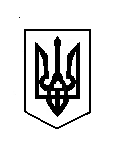 УКРАЇНА ВЕРБСЬКА СІЛЬСЬКА РАДАДУБЕНСЬКОГО РАЙОНУ РІВНЕНСЬКОЇ ОБЛАСТІХХІІІ сесія VIIІ скликанняР І Ш Е Н Н Я 02 травня 2022 року							№ 836Розглянувши клопотання ТОВ «Дубенський край про передачу в оренду земельної ділянки, в зв’язку з дією режиму воєнного стану на території України, з метою забезпечення продовольчої безпеки, керуючись Законом України «Про правовий режим воєнного стану», Законом України №2145-IХ від 24.03.2022 року «Про внесення змін до деяких законодавчих актів України щодо створення умов для забезпечення продовольчої безпеки в умовах воєнного стану»,  Законом України «Про оренду Землі», керуючись пунктом 34 частини другої статті 26 Закону України “Про місцеве самоврядування в Україні”, ст. 12, 93, 122, Земельного кодексу України Вербська сільська радаВИРІШИЛА :1. Передати ТОВ «Дубенський край» (код ЄДРПОУ 34712933) в тимчасове користування на умовах оренди терміном на 11 місяців земельну ділянку площею 3,2749 га (кадастровий номер 5621681200:09:008:0125), для ведення товарного сільськогосподарського виробництва яка розташована за межами населених пунктів Вербської сільської ради Дубенського району  Рівненської області.2. Встановити орендну плату за користування вказаної земельної ділянки в розмірі 8 % від нормативної грошової оцінки земельної ділянки, що визначається від середньої нормативної грошової оцінки одиниці площі ріллі по Рівненської області. Що становить (5268,62 грн.),3. Доручити сільському голові Котвінській К.В.  укласти з ТОВ «Дубенський край» договір оренди земельної ділянки на умовах, визначених в пунктах 1, 2 даного рішення.4. Провести державну реєстрацію договору оренди землі в Дубенській районній військовій адміністрацією у Книзі реєстрації землеволодінь і землекористувань.5. Землекористувачу виконувати свої обов'язки відповідно до вимог ст. 96 Земельного кодексу України.6. Контроль за виконанням даного рішення покласти на постійну комісію з питань земельних відносин, природокористування, планування території, будівництва, архітектури, охорони пам’яток, історичного середовища та благоустрою..Сільський голова                                     Каміла КОТВІНСЬКАПро передачу в оренду земельної ділянки сільськогосподарського призначення ТОВ «Дубенський край»